LISTADO DE MATERIALES PARA   6° año EPCICLO LECTIVO 2018ÚTILES NECESARIOS:                                  	Cartuchera con útiles necesarios. Ojalillos.1 diccionario.1 diccionario de sinónimos y antónimos (se podrá usar el de años anteriores)1 block de hojas de color “ El Nene”.1 block de hojas blancas “ El Nene” 1 block oficio rayado anillado .1 block oficio cuadriculado anillado .1  resma de hojaFolios Nº 3  1 cinta transparente ancha1 cinta de papel anchaElementos de geometría: escuadra, regla,tranportador y compás ( todo con nombre y apellido)CUADERNOS:-     1 cuaderno de 100 hojas rayadas FOLIADAS(numerar cada hoja),forrado de amarillo para comunicaciones.ÁREA DE PRÁCTICAS DEL LENGUAJE1 carpeta n° 3 con hojas rayadas con los siguientes separadores: ” Prácticas del Lenguaje” , “Actividades permanentes”, “Reflexión sobre el lenguaje ” “ Proyecto” y “ Biblioteca”ÁREA DE MATEMÁTICA -    1 carpeta n° 3 con hojas cuadriculadas con los separadores  matemática: “Números y operaciones”; “Geometría, espacio y medida” , “Trabajos prácticos y Evaluativos” ,” Mix matemático” y traer el cuaderno “ Mis apuntes “.ÁREA  DE  CIENCIAS SOCIALES-     Una carpeta Nº 3 con hojas rayadas, con separador, “Cs. Sociales” -     2 planisferios nº52 mapas de la República Argentina con división política nº52 mapas de continente Americano nº52 mapas de Amèrica del Sur nº5ÁREA INGLÉS1 carpeta Nº 3 con separador en folio que incluya: nombre, apellido, curso, sección y área.Today 2 - isbn del Student's book  9781447901075  Editorial Pearson                   +  isbn del Activitybook  9781447900856El stock de material bibliográfico de Inglés se encuentra disponible en la librerías “Best”, sucursal City Bell, Calle 14a entre Cantilo y 472, teléfono  4723700,Suc. La Plata  o bien contactándose con Laura Pucacco (distribuidora),  quién  hará entrega del material en el colegio a la Coordinadora del Área durante la primer semana de clases. Las familias que se anuncien como miembros de la institución recibirán un 5%de descuento en su compra.  Pueden mandar un correo a la siguiente dirección: laurapucacco@thenooks.com.ar, al número, o comunicarse por teléfono al número 15 459 5283MÚSICA Y COMPUTACIÓN_  1 carpeta Nº 3 con hojas rayadas con separadores que indiquen cada una de las áreas ( Música y Computación)ÁREA DE PLÁSTICA materiales a traer en  la primera clase de plástica.-Repuesto Nro 5 blanco-2 hojas Nro 10 ( 35x50 aprox )-Pincel-Lápiz negro 2B 4B-Papel vegetal-50 hojas A4-Cinta de papel o pintor- camisa vieja para proteger el uniforme.- 1 pote de témpera de 250 grs azul 6to A.-1 pote de témpera de 250 grs amarillo 6toB.ECOLOGÍA Y ÁREA DE CIENCIAS NATURALES:-       1 carpeta nº 3 con hojas rayadas y lisas ( 2  separadores : Cs Naturales y Ecología)Libro divulgación Viaje al centro de la tierra, Diego Manuel Ruiz. Colección  Ciencia que ladra. Editorial Siglo XXI. ISBN: 9789876293570Libro de Ciencias Naturales  6, cualquier Editorial (puede ser usado) con nombre para dejar en la biblioteca áulicaLIBROS:Ciencias Sociales: Puerto a diario 6 Cs Sociales. Editorial Puerto de Palos (Bonaerense)6°B Cs Sociales 6 Bonaerense Editorial Aique (tapa rosa y celeste) 6° APrácticas del lenguaje: Lectura de verano: Detectives en Palermo viejo. María Brandan. AráozPrimeros días de clases: Libro de divulgación científica: Viaje al centro de la tierra. Manuel Ruiz. Col Ciencia que ladra. Ed SXXI.El sabueso de los Baskerville, de Arthur Coman Doyle.Ortografía Ortografía para escribir mejor 6. Editorial Santillana.Libro para el alumno.Matemática: Matemática para armar 6. Ed Puerto de Palos. Autores: Teresita Chelle, Marcos Varettoni y Liliana Zacaniño.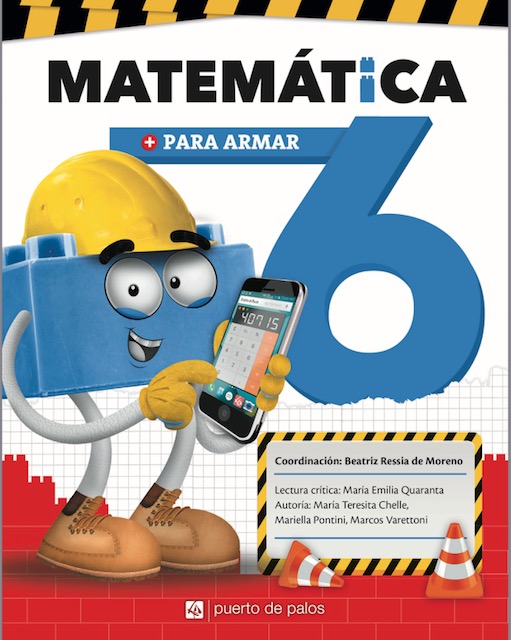 DADO QUE LAS EDITORIALES CONTINÚAN CON INNOVACIONES HASTA EL MES DE FEBRERO, LOS LIBROS RESTANTES SERÁN SOLICITADOS EN EL MES DE MARZO CON LA POSIBILIDAD DE COMPRARLOS ENTRE MARZO Y ABRIL. GRACIAS.TODOS LOS MATERIALES DEBERÁN SER ENTREGADOS CON NOMBRE, APELLIDO Y CURSO, A LA DOCENTE DURANTE LA PRIMER SEMANA DE CLASES.